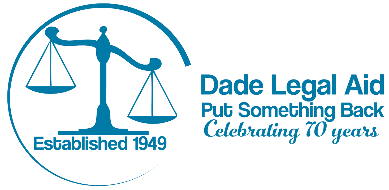 Is Small Claims Court Right for You?Small Claims Court can help people quickly and easily fix disputes involving $5,000.00 or less without an attorney going to court with them.Typical Small Claims Court problems include: unpaid wages; damages caused by a car accident; landlord-tenant problems involving money; car repair problems.What is the Small Claims Court Clinic?At the Small Claims Court Clinic, private attorneys give free legal advice to people who want to bring a Small Claims Court case. How do I Get an Appointment to Attend a Clinic?Appointments are scheduled starting the Friday morning after each Clinic for the following Clinic. You are given an appointment to attend the Clinic, but not for a specific time during the Clinic. Appointments are limited so you are encouraged to sign up as early as possible.What do the Attorneys Do at the Clinic?Meet with you for about 15 minutes to talk about your case, and help you decide if Small Claims Court is right for you.Give you information about Small Claims Court procedures and what to expect when you go to Court.Tell you how to complete legal forms and papers.Tell you how to file your lawsuit and serve the other side.Advise you how to present your evidence to the Court and prove your case.Talk about possible ways to settle your case.What Don't the Attorneys Do at the Clinic?The Attorneys do not complete any forms or papers for you. You must do that yourself.The Attorneys do not go to Court with you to represent you at your hearings.  If you decide you want a lawyer to go to Court with you, please refer to the Yellow Pages (yellowpages.com) to find a lawyer in your area. If you are low-income, ask the lawyer if he can charge you a reduced fee.The Attorneys do not write or talk to the other side to help you settle your case.The Attorneys do not provide any legal service other than advising you during your Clinic appointment.Small Claims Court Clinic Schedule